HANADEE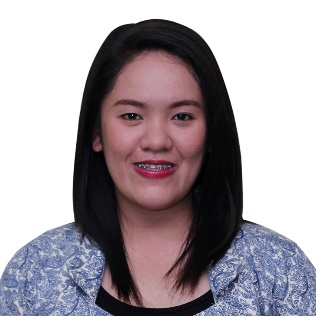 HANADEE.348736@2freemail.com  DESIRED POSITION:  OFFICE STAFF /SECRETARY / TELLER / RECEPTIONIST                                      LADY PHOTOGRAPHER/PHOTO EDITOR/LAYOUT                                                                                                                  ARTISTCAREER OBJECTIVE: To obtain a position that will enable me to utilize my creative skills and ability to work well with people.To be able to apply my learning skills and professionalism in my chosen field.To learn new knowledge, skills and techniques to enhance my profession.To obtain an entry-level secretarial position that requires knowledge of computer software, communication skills and organization abilities.To obtain a position that will enable me to use my educational background and ability to work well with people, and to maximize my secretarial skills and experience.PERSONAL INFORMATION:                                                                                                        Nationality:  Filipino                                                                     Age: 26                                                                    Civil Status: Single                                                                         Sex: Female Religion     : Islam                                                                          Visa Status: Tourist VisaDate of Birth: September 30, 1990                                            Language: English / FilipinoCAREER HIGHLIGHT: FREELANCE PHOTOGRAPHER  FB PAGE: Hanadee Marohomsar Photography 500px: https://500px.com/mshanadee February 5, 2014 – August 15, 2016 Duties and responsibilities: Working with clients to discuss what concept they want. Carrying out research and preparation for a shoot. working in different locations and in different circumstances to get the right image. Discussing technical problems, checking for quality and dealing with clients' concerns. TELLER / APPRAISER  Western Union / Ravil Pawnshop  General Santos City, Philippines  January 10, 2013 – December 15, 2013Duties and responsibilities: Smile and greet the customers, giving the customer an information slip. Cash checks and pay out money after verifying that signatures are correct, that written and numerical amounts agree, and that accounts have sufficient funds.Enter customers' transactions into computers in order to record transactions and issue computer-generated receipts.Balance currency, coin, and checks in cash drawers at ends of shifts, and calculate daily transactions using computers, calculators, or adding machines.Arrange monies received in cash boxes and coin dispensers according to denomination.LAYOUT ARTIST / PHOTO EDITOR/ PHOTOGRAPHER Ricolar Photo Digital Studio Lanao Del Norte, Philippines April 11, 2011 – May 15, 2012            Duties and Responsibilities: Determine desired images and picture composition, enhance, retouch, and resize photographs using own techniques.  Capture each valuable moment of the client. Create permanent visual images for an exceptionally wide range of creative, technical and documentary purposes. FOOD AND BEVERAGE SERVICES (ON THE JOB TRAINING) Sydney Hotel General Santos City April 09, 2015 – May 16, 2015 (240 Hours) Duties and responsibilities: Greet guests and make them feel comfortable. Learn menu items and be able to describe them appropriately to guests. Take beverage and food orders. Clear dirty dishes from table. Refill beverages throughout the meal. Deliver guest’s bill and thank them for dining at the restaurant. OFFICE ASSISTANT (On the Job Training – OJT)  Ama Computer Learning Center (ACLC)  Magsaysay Avenue, General Santos City  June 10,2010- December 10, 2010 Duties and responsibilities: Answer phones and transfer to the appropriate staff member. Monitor incoming emails and answer or forward as required. Type documents, reports and correspondence, monitor and maintain office supplies. Perform work related errands as requested such as going to the post office and bank. Keep office area clean and tidy. KNOWLEDGE AND SKILLS: GRAPHICS / LAYOUTING / ENHANCING  Proficient in Adobe Photoshop CS6                Photo Enhancing                Photo Retouching               Lay outing              Photo Manipulation Power Director Video Editing Adobe Premiere Pro               Video Editing Adobe Lightroom Photo Enhancing, Color Enhancing and Adjustment MICROSOFT OFFICE Microsoft WordMicrosoft Power PointMicrosoft Excel.  CERTIFICATION / AWARDS: Tesda Food and Beverage NC II  Issue Date: March 22, 2015 Infoactive International Training Academy (IITC) 24 hours of intensive training for graphic design  Issue Date: May 23, 2011 ACADEMIC QUALIFICATION: BACHELOR OF SCIENCE IN INFORMATION TECHNOLOGY AMA COMPUTER LEARNING CENTER (ACLC) GENERAL SANTOS CITY, PHILIPPINES June 2007– March 2011 FOOD AND BEVERAGE SERVICES NC II  GENERAL SANTOS NATIONAL SCHOOL OF ARTS AND TRADES  GENERAL SANTOS CITY, PHILIPPINES  January 2015 – April 2015 